РОЗКЛАД ФІЗКУЛЬТУРНИХ ЗАНЯТЬ 2018– 2019 н.р.ПОНЕДІЛОК – СЕРЕДА09.00 – 09.20    2 молодша група  № 209.25 – 09.50    середня група       № 310.00 – 10.30    старша група        № 510.35 – 10.50    старша група -  група здоров’яВІВТОРОК – ЧЕТВЕР09.00 – 09.20    2 молодша група  № 809.25 – 09 50    2 середня група    № 610.00 – 10.30    старша група       № 110.35– 10.50     логопедична група (ЗПР)  № 9 П’ЯТНИЦЯ09.00 – 10.00    розваги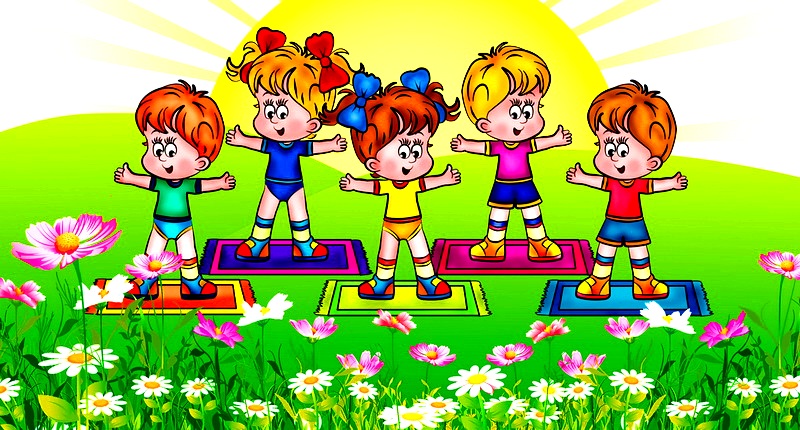 